БАШҠОРТОСТАН РЕСПУБЛИКАҺЫҒАФУРИ РАЙОНЫ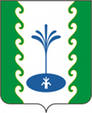                    МУНИЦИПАЛЬ                    РАЙОНЫНЫҢ                   ЕҘЕМ-ҠАРАН                  АУЫЛ СОВЕТЫ                 АУЫЛ БИЛӘМӘҺЕ  СОВЕТЫ                                         СОВЕТСЕЛЬСКОГО ПОСЕЛЕНИЯ ЗИЛИМ-КАРАНОВСКИЙ           СЕЛЬСОВЕТ                     МУНИЦИПАЛЬНОГО РАЙОНАГАФУРИЙСКИЙ РАЙОН                      РЕСПУБЛИКИ  БАШКОРТОСТАНҠ А Р А Р		                                                                               Р Е Ш Е Н И ЕОБ УТВЕРЖДЕНИИ ОБЩЕГО ПОРЯДКА И УСЛОВИЙ ПРЕДОСТАВЛЕНИЯ МЕЖБЮДЖЕТНЫХ ТРАНСФЕРТОВ ИЗ МЕСТНЫХ БЮДЖЕТОВВ целях реализации статьи 6 Закона Республики Башкортостан "О бюджетном процессе в Республике Башкортостан" и Закона Республики Башкортостан "О межбюджетных отношениях в Республике Башкортостан", Постановления Правительства Республики Башкортостан от 4 мая 2010 года №159 «Об утверждении порядка и условий предоставления межбюджетных трансфертов из местных бюджетов», руководствуясь Положением «О бюджетном процессе в сельском поселении Зилим-Карановский  сельсовет муниципального района Гафурийский район Республики Башкортостан», Совет сельского поселения  Зилим-Карановский   сельсовет муниципального района  Гафурийский район Республики Башкортостан                                                РЕШИЛ:1. Утвердить прилагаемые:общий порядок и условия предоставления межбюджетных трансфертов из местных бюджетов.2. Контроль за выполнением данного решения возложить на  Постоянную комиссию по бюджету, налогам, вопросам муниципальной собственности Совета сельского поселения Зилим-Карановский  сельсовет муниципального района Гафурийский район Республики Башкортостан .Глава сельского поселения  	                                       Н.М. Хасанова с.Зилим-Карановоот 02 апреля 2018г.№ 95-175зУтвержденыИсполнитель: Телефон: 2-53-25